What are they wearing?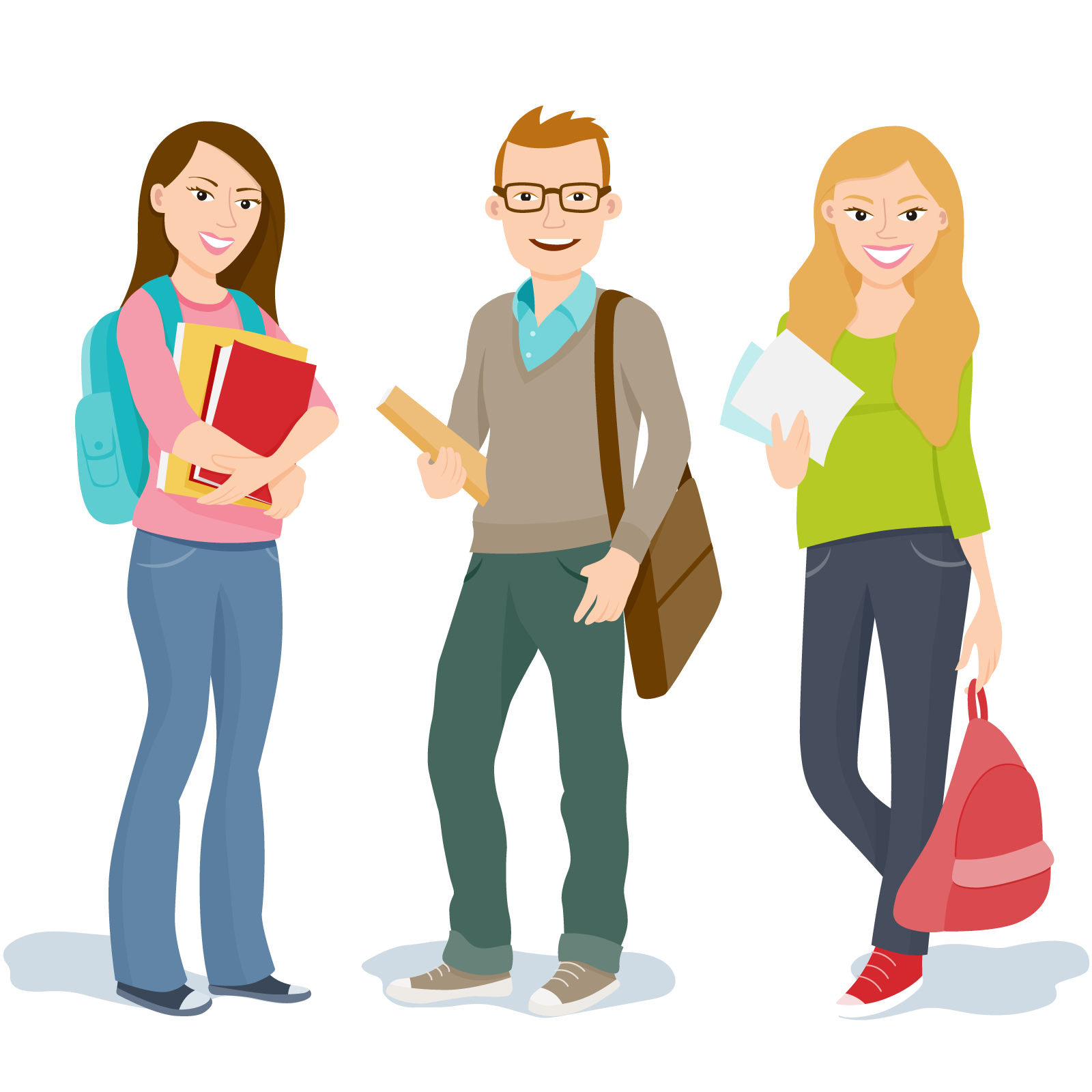 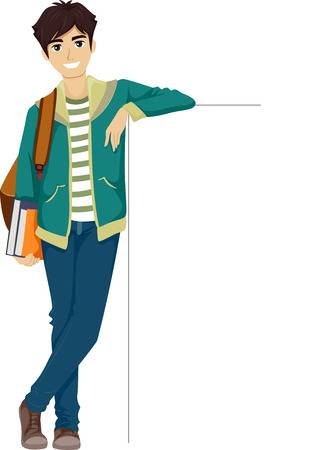 And you, what are they wearing today?ANSWER KEY1)Mike is wearing a brown jumper, a blue shirt, green trousers and brown trainers.Jennifer is wearing a green jumper, blue trousers and red trainers.Andrew is wearing a green jacket, a white and green jumper, blue jeans and brown trainers.2)Today I’m wearing… an orange jumper, blue trousers and brown shoes.Name: ____________________________    Surname: ____________________________    Nber: ____   Grade/Class: _____Name: ____________________________    Surname: ____________________________    Nber: ____   Grade/Class: _____Name: ____________________________    Surname: ____________________________    Nber: ____   Grade/Class: _____Assessment: _____________________________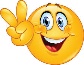 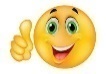 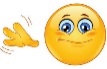 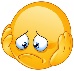 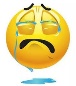 Date: ___________________________________________________    Date: ___________________________________________________    Assessment: _____________________________Teacher’s signature:___________________________Parent’s signature:___________________________